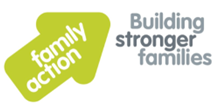 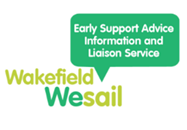 Wakefield SENDIASS Steering Group  Chairperson -Job Description  The role of the chair is to facilitate the running of the meeting to ensure everyone’s views are heard in a timely and professional manner. Please see the terms of reference for the meeting here: SENDIASS Steering Board | SENDIASS Steering group | Wakefield SEND Local Offer (mylocaloffer.org)Information regarding the SENDIASS service can be found at: https://wakefield.mylocaloffer.org/wesail-including-sendiass/ https://www.family-action.org.uk/what-we-do/children-families/wesail/  The criterion for Chair is someone who: Will support the work of the Wakefield SENDIASS (as a part of the WESAIL contract delivered by the charity Family Action) Has current, relevant knowledge of SEND and legislation or willingness to learn Has current, relevant knowledge of Wakefield or a willingness to learn Wants to improve the outcomes for children, young people and parents/carers as described in the SEN code of practice Will identify and acknowledge any conflict of interest May be a current or recent service user of the service (parent/carer/young person) or professional stakeholder Has a confidential, appropriate space to host virtual meetingsIs willing to commit to 3 meetings a year (each of 2 hours-termly) plus preparation & reflection time  Skills & competencies may include but are not limited to: Is passionate about SEND & achieving the best outcomes for children, young people and their families. A positive viewpoint of individuals with SEND Lived or professional experience Good listening skills Gentle confidence to challenge appropriately Ability to mediate to bring different partners together on issues Organised Attention to detail Reflective  Forward thinking Proactive Keen to learn Respectful of differing viewpoints The chair will not: act in specific interests of their family, agency, charity or themselves use the meeting to air personal disputes share details of the meeting outside of the agreed parameters The role of Chair is to ensure: all business on the agenda is discussed or agreement reached to be carried forward everyone’s views are heard clear decisions are reached meeting is kept to time reasonable adjustments are made for members to partake all members adhere to the “Terms of reference” for the group (see above) new members feel welcomed, included, and informed Prior to each meeting the chair will: revisit past minutes set the agenda, in coordination with SENDIASS managers agree any guest speakers  consult with admin for confirmed attendance familiarise self with any new members expected WESAIL SENDIASS will Support the chair to create agenda’s Provide admin support for invites; minute taking; production & tabling of paperwork; any other task as required Provide a “space” &/or technical support for the meetings to be held virtuallyPromote the changing of the chair on an annual basis. In circumstances where this is not possible, members will consult on the best course of action Delegate a chair in the absence of one being found Take into account & support reasonable adjustments for any stakeholders in attendance. For example –support accessing screen readers (visually impairment etc); provision of a scribe (dyspraxia; dyslexia etc); order of or support for introducing self (anxiety; dysfluency etc) Undertake any other task commensurate with supporting the chair Facilitate the continual professional development of anyone undertaking the role 